In 1 Minute auf den Punkt 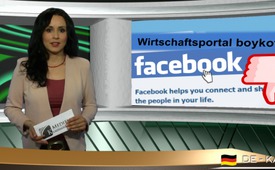 Wirtschaftsportal boykottiert Facebook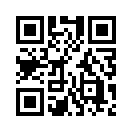 Das Internetportal Deutsche Wirtschaftsnachrichten (DWN) möchte über Facebook keine weiteren Nachrichten verbreiten. Nachdem einige Artikel ohne Angaben von Gründen von Facebook gelöscht wurden, erklärte die DWN: „Das Publizieren unserer Artikel auf einer Webseite, deren Inhalte von der Bundesregierung bestimmt werden, kommt für uns aus prinzipiellen ethischen Erwägungen nicht in Frage.“Das Internetportal Deutsche Wirtschaftsnachrichten (DWN) möchte über Facebook keine weiteren Nachrichten verbreiten. Nachdem einige Artikel ohne Angaben von Gründen von Facebook gelöscht wurden, erklärte die DWN: „Das Publizieren unserer Artikel auf einer Webseite, deren Inhalte von der Bundesregierung bestimmt werden, kommt für uns aus prinzipiellen ethischen Erwägungen nicht in Frage.“ Das Wirtschaftsportal möchte sich keiner inhaltlichen Kontrolle unterziehen und bevor die Presse- und Meinungsfreiheit wieder gewährt ist, keine weiteren Artikel posten.

Möchten auch Sie sich für Presse- und Meinungsfreiheit aktiv einsetzen? Dann können Sie unsere Sendung gerne in Ihrem Freundes- und Bekanntenkreis weiter verbreiten. Guten Abend.von pg.Quellen:http://www.mmnews.de/index.php/politik/66627-wegen-zensur-dwn-stoppt-facebook-postsDas könnte Sie auch interessieren:#1MinuteAufDenPunkt - In 1 Minute auf den Punkt - www.kla.tv/1MinuteAufDenPunktKla.TV – Die anderen Nachrichten ... frei – unabhängig – unzensiert ...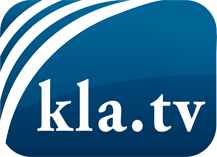 was die Medien nicht verschweigen sollten ...wenig Gehörtes vom Volk, für das Volk ...tägliche News ab 19:45 Uhr auf www.kla.tvDranbleiben lohnt sich!Kostenloses Abonnement mit wöchentlichen News per E-Mail erhalten Sie unter: www.kla.tv/aboSicherheitshinweis:Gegenstimmen werden leider immer weiter zensiert und unterdrückt. Solange wir nicht gemäß den Interessen und Ideologien der Systempresse berichten, müssen wir jederzeit damit rechnen, dass Vorwände gesucht werden, um Kla.TV zu sperren oder zu schaden.Vernetzen Sie sich darum heute noch internetunabhängig!
Klicken Sie hier: www.kla.tv/vernetzungLizenz:    Creative Commons-Lizenz mit Namensnennung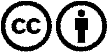 Verbreitung und Wiederaufbereitung ist mit Namensnennung erwünscht! Das Material darf jedoch nicht aus dem Kontext gerissen präsentiert werden. Mit öffentlichen Geldern (GEZ, Serafe, GIS, ...) finanzierte Institutionen ist die Verwendung ohne Rückfrage untersagt. Verstöße können strafrechtlich verfolgt werden.